INDICAÇÃO Nº     3779  /13“Limpeza e roçagem de área localizada à Rua Saturnino Rodrigues em frente ao nº 1.158 no jardim das Orquídeas”.INDICA ao Senhor Prefeito Municipal, na forma regimental, determinar ao setor competente que tome providências quanto à limpeza e roçagem de área localizada à Rua Saturnino Rodrigues em frente ao nº 1.158 no jardim das Orquídeas.Justificativa:Munícipes procuraram este vereador cobrando providências no sentido de providenciar à limpeza e roçagem da área acima mencionada, pois há muito mato e acumulo de lixo.Plenário “Dr. Tancredo Neves”, em 14 de junho de 2013.CELSO ÁVILA-vereador-INDICAÇÃO Nº   3779  /13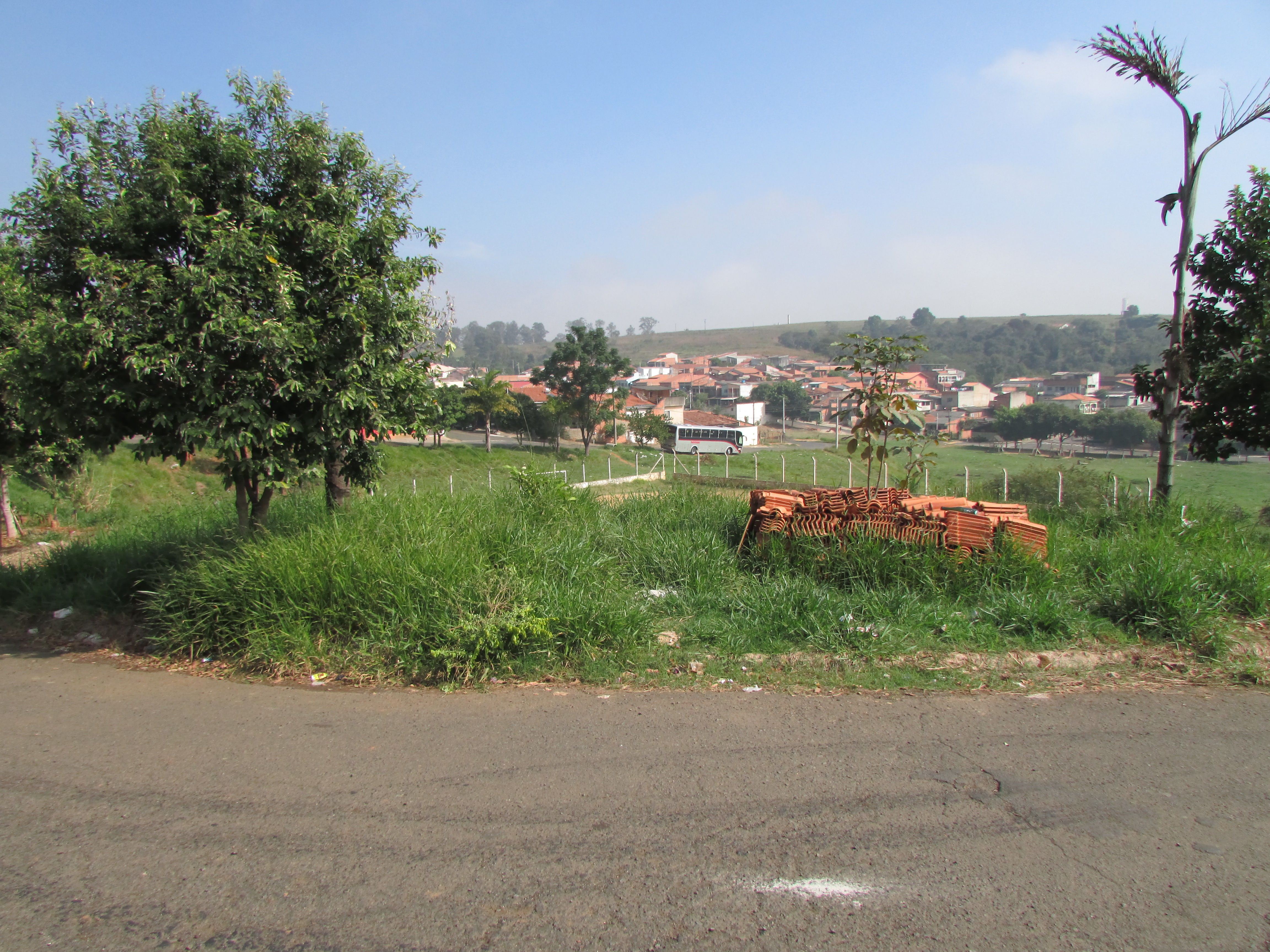 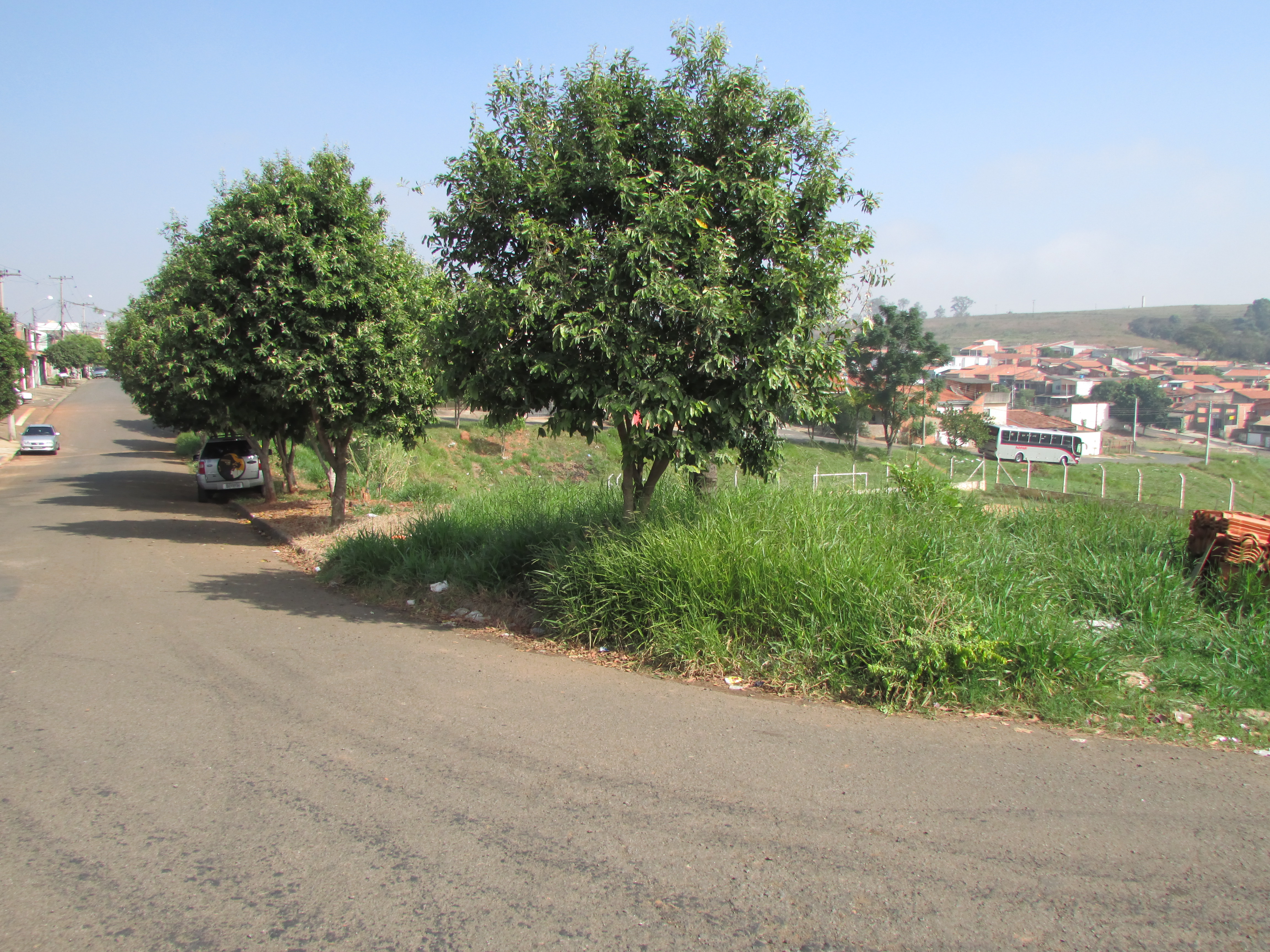 